РЕШЕНИЕ                              с.Костенеево                          КАРАР№175                                                                              8.10.2019 годаОб утверждении Порядка обеспечения присутствия граждан (физических лиц) на открытых заседаниях депутатов Совета Костенеевского сельского поселения Елабужского муниципального района Республики ТатарстанВ соответствии с Федеральным законом от 09.02.2009 № 8-ФЗ «Об обеспечении доступа к информации о деятельности государственных органов и органов местного самоуправления», со статьей 35 Федерального закона от 06.10.2003 № 131-ФЗ «Об общих принципах организации местного самоуправления в Российской Федерации», Уставом муниципального образования Костенеевское сельское поселение Елабужского муниципального района Республики Татарстан, Совет Костенеевского сельского поселения Елабужского муниципального района Республики Татарстан,РЕШИЛ:Утвердить прилагаемый Порядок обеспечения присутствия граждан (физических лиц) на открытых заседаниях депутатов Совета Костенеевского сельского поселения Елабужского муниципального района Республики Татарстан.Настоящее решение подлежит официальному опубликованию.Контроль за исполнением настоящего решения возложить на себя.Председатель                                                                         А.А. БузовПриложение к решению Совета Костенеевского сельского поселения Елабужского муниципального района Республики Татарстан№ 175 от 8.10.2019 г.Порядок обеспечения присутствия граждан (физических лиц) на открытых заседаниях депутатов Совета Костенеевского сельского поселения Елабужского муниципального района Республики Татарстан1. Настоящий Порядок разработан в соответствии с Федеральным законом от 09.02.2009 № 8-ФЗ «Об обеспечении доступа к информации о деятельности государственных органов и органов местного самоуправления», Уставом муниципального образования Костенеевское сельское поселение Елабужского муниципального района Республики Татарстан, Регламентом Совета Костенеевского сельского поселения Елабужского муниципального района Республики Татарстан, утвержденным решением № 13 от 21.02.2006 . 2. Настоящий Порядок не распространяется на представителей государственных органов, руководителей органов местного самоуправления, предприятий, учреждений, организаций, общественных объединений, специально приглашенных на заседания Совета Костенеевского сельского поселения Елабужского муниципального района Республики Татарстан (далее – Совет). 3. Гражданам (физическим лицам) гарантируется возможность присутствия на открытых заседаниях Совета. Исключение составляют заседания и отдельные вопросы, объявленные закрытыми, в соответствии с требованием действующего законодательства.  4. Обнародование даты, времени и места проведения заседания Совета производится не позднее, чем за 5 дней до его начала путем размещения информации об этом на официальном сайте Елабужского муниципального района Республики Татарстан, за исключением внеочередных заседаний Совета.5. Присутствие на открытых заседаниях Совета граждан (физических лиц) осуществляется на основании письменного заявления с указанием даты заседания Совета, на котором гражданин желает присутствовать, а также фамилии, имени, отчества, адреса места жительства, серии и номера документа, удостоверяющего его личность, кем и когда был выдан документ, номера телефона для связи.6. Для граждан отводятся специальные места в зале заседания.7. Список заявленных на присутствие в заседании Совета граждан в день заседания передается на пост охраны при входе здание Совета. В списке указываются следующие сведения:- фамилия, имя, отчество гражданина;- серия и номер документа, удостоверяющего личность, кем и когда выдан документ.8. Регистрация граждан проводится при предъявлении документа, удостоверяющего личность.9. Не допускаются на заседание Совета граждане, находящиеся в состоянии алкогольного, наркотического или токсического опьянения, имеющие неудовлетворительное гигиеническое состояние или неопрятно одетые, граждане, нарушающие общественный порядок, а также посетители, отказавшиеся предъявить документ, удостоверяющий личность.10. Граждане, подавшие заявление, приглашаются в зал заседания после утверждения Советом повестки дня.11. Граждане проходят в зал заседаний по приглашению секретаря заседания и размещаются на специально отведенных для них местах.12. Граждане, присутствующие на заседании Совета, не имеют права вмешиваться в ход заседания (вносить предложения, выступать с обращениями и заявлениям, задавать вопросы докладчикам и председательствующему, выступать в прениях и пр.), обязаны воздерживаться от проявления одобрения или неодобрения, соблюдать порядок и выполнять указания председательствующего. Нарушители удаляются из зала заседания по требованию председательствующего.13. В случае принятия решения о проведении закрытого заседания Совета депутатов в соответствии с действующим законодательством, граждане не допускаются в зал проведения заседания.СОВЕТ КОСТЕНЕЕВСКОГО  СЕЛЬСКОГО ПОСЕЛЕНИЯ ЕЛАБУЖСКОГО МУНИЦИПАЛЬНОГО РАЙОНАРЕСПУБЛИКИ ТАТАРСТАН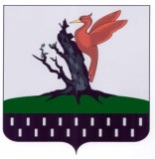 ТАТАРСТАН РЕСПУБЛИКАСЫАЛАБУГА МУНИЦИПАЛЬ РАЙОНЫ  КОСТЕНЕЕВО АВЫЛ ҖИРЛЕГЕ СОВЕТЫ 